LIGUE A FORMA ESCRITA COM O NUMERAL.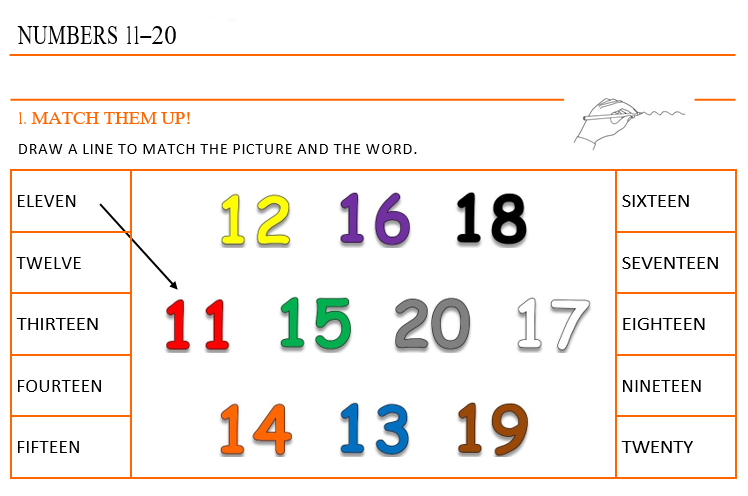 